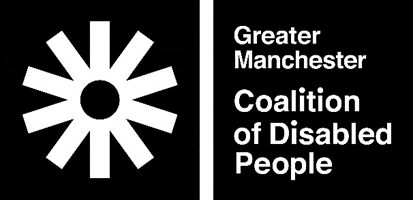 Greater Manchester Coalition of Disabled PeopleArchive Lead Job SpecificationApplicants are advised that the shortlisting for this post will be based upon a demonstrated ability to meet the items identified here on the person specification. Please ensure that you clearly explain how you meet these requirements when making your application.  We advise you to address each numbered point individually.Personal ValuesMust display a genuine commitment to equality of opportunity and an understanding of the barriers to full participation in society experienced by disabled people - and how these can be removed.1. Knowledge.1.1 Knowledge of the social model of disability and the main barriers facing disabled people.1.2 Understanding of the importance and limitations of confidentiality.1.3 Knowledge of national standards for the preservation and storage of collections1.4 An understanding of archive theory1.5 An understanding of the causes of damage to documents and how to avoid these2. Skills2.1 Team leadership and collaborative working skills2.2 Project management skills, including planning, prioritising and organising work to achieve objectives on time2.3 Meticulous attention to detail, and an over-riding concern for the long-term preservation of the documents2.4 Ability to establish a constructive rapport with organisations, staff and stakeholders2.5 Multi-tasking and self-organisational skills2.6 Able to work on own initiative and as part of a team.3. Experience.3.1 Experience of collection management and cataloguing of records.3.2 Experience of working with a wide range of records.3.3 Experience of leading a team, including setting clear objectives to manage performance3.4 Experience of maintaining records/monitoring for project management purposes3.5 Experience of standard Microsoft ICT packages including Word, Excel and PowerPoint3.6 Experience of carrying out archivist role and tasks3.7 Experience of assembling, cataloguing, preserving and managing valuable collections of historical information3.8 Experience of work in an archive and demonstrable knowledge and experience of working to international standards in cataloguing and collections care.4. General4.1 Must be a disabled person (self-definition).4.2 Willingness to work flexibly, including occasional evenings and weekends.4.3 Willingness to develop skills and undertake relevant training.4.4 Willingness to learn about the disabled people’s movement4.5 Willingness to undergo a Disclosure and Barring Service check if required.